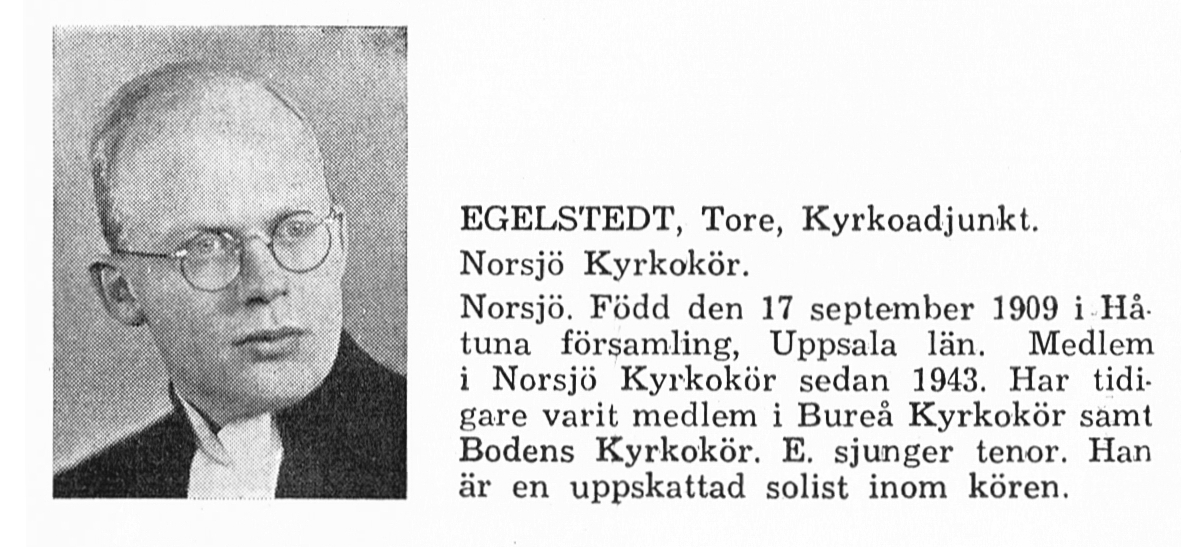 Predikant Tjusta